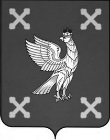 ФИНАНСОВОЕ УПРАВЛЕНИЕ Администрации Шуйского муниципального района ПриказО взыскании в бюджет Шуйского муниципального района субсидий, предоставленных муниципальным учреждениям Шуйского муниципального района, в объеме, который соответствует показателям муниципального задания, которые не были достигнутыВ соответствии с пунктом 37 Положения о формировании муниципального задания на оказание муниципальных услуг (выполнение работ) в отношении муниципальных учреждений Шуйского муниципального района и финансовом обеспечении выполнения муниципального задания, утвержденного постановлением Администрации Шуйского муниципального района от 16.09.2015 № 555-п, приказываю: Утвердить Порядок взыскания в бюджет Шуйского муниципального района субсидий, предоставленных муниципальным учреждениям Шуйского муниципального района, в объеме, который соответствует показателям муниципального задания, которые не были достигнуты (прилагается). Главным распорядителям средств бюджета Шуйского муниципального района – органам местного самоуправления, осуществляющим функции и полномочия учредителя в отношении муниципальных бюджетных и автономных учреждений, довести настоящий приказ до находящихся в их ведении муниципальных бюджетных (автономных) учреждений. Контроль за исполнением настоящего Приказа возложить на начальника бюджетного отдела – Ю.Г. Базарову. Настоящий Приказ вступает в силу с момента подписания.Заместитель главы администрации,начальник финансового управления                                              С.В. ХреноваПриложение к приказу Финансового управления администрации Шуйского муниципального районаот 04.12.2017 г. № 89   Порядоквзыскания в бюджет Шуйского муниципального района субсидий, предоставленных муниципальным учреждениям Шуйского муниципального района, в объеме, который соответствует показателям муниципального задания, которые не были достигнутыНастоящий Порядок регламентирует процедуру взыскания в бюджет Шуйского муниципального района субсидий, предоставленных муниципальным учреждениям Шуйского муниципального района на выполнение муниципального задания, в объеме, который соответствует показателям муниципального задания, которые не были достигнуты (далее - субсидии, Учреждения).Взысканию подлежат неиспользованные субсидии, которые не возращены Учреждением в бюджет Шуйского муниципального района в срок, установленный решением о бюджете Шуйского муниципального района.В случае, если Учреждением нарушены сроки возврата в бюджет Шуйского муниципального района субсидий или средства возвращены не в полном объеме, Учредитель в течение 2 рабочих дней направляет в Управление Федерального казначейства по Ивановской области по месту открытия Учреждению лицевого счета, предназначенного для учета операций со средствами бюджетных (автономных) учреждений (за исключением субсидий на иные цели, а также субсидий на осуществление капитальных вложений в объекты капитального строительства государственной (муниципальной) собственности или приобретение объектов недвижимого имущества в государственную (муниципальную) собственность, предоставленных бюджетным (автономным) учреждениям из соответствующих бюджетов бюджетной системы Российской Федерации) (далее - лицевой счет Учреждения, Управление) уведомление о взыскании субсидий (далее - Уведомление) по форме, согласно приложению №1 к настоящему Порядку.Управление осуществляет контроль представленных Уведомлений на:1)	наличие реквизитов необходимых для осуществления взыскания;2)	соответствие реквизитов Учреждения, главного администратора доходов бюджета Шуйского муниципального района, данным соответствующих справочников Управления.5.	В случае если Уведомление не соответствует требованиям, установленным пунктом 4 настоящего Порядка, Управление в течение одного рабочего дня со дня получения Уведомления, возвращает его Учредителю с указанием причин возврата.6.	В случае если Уведомление соответствует требованиям, установленным пунктом 4 настоящего Порядка, Управление ставит на нем отметку о принятии и не позднее одного рабочего дня со дня принятия Уведомления направляет Учредителю копию Уведомления с отметкой о его принятии.7. Управление в течение трех рабочих дней со дня принятия Уведомления, Заявкой на возврат (форма по КФД 0531803), оформленной в установленном порядке, в соответствии с реквизитами, представленными Учредителем в Уведомлении, осуществляет взыскание субсидий путем их перечисления на счет № 40101, открытый Управлению в ОТДЕЛЕНИИ ИВАНОВО (БИК 042406001), для их последующего зачисления в доход бюджета Шуйского муниципального района.Взыскание субсидий осуществляется в пределах общего остатка средств, учтенных на лицевом счете Учреждения.В случае недостаточности средств, на лицевом счете Учреждения, для осуществления взыскания субсидий в полном объеме, взыскание осуществляется в последующие дни в пределах доходов, зачисленных на лицевой счет Учреждения, до полного исполнения Уведомления.Учредитель не позднее 15 рабочих дней после срока, установленного пунктом 2 настоящего Порядка, представляет в Финансовое управление администрации Шуйского муниципального района информацию о поступлении взысканных с Учреждений сумм субсидий по форме согласно приложению № 2 к настоящему Порядку.В случае если к сроку, указанному в пункте 8 настоящего Порядка, взыскание Управлением осуществлено не в полном объеме, то информация по форме согласно приложению 2 представляется Учредителем повторно, после взыскания субсидий с Учреждений в полном объеме.«СОГЛАСОВАНО»Начальник Отдела № 5 УФК по Ивановской области  ______________________     Л.Н. БазанковаПриложение № 2к Порядку взыскания в бюджет Шуйскогомуниципального района субсидий,предоставленных муниципальным учреждениямШуйского муниципального района, в объеме, которыйсоответствует показателям муниципального задания,которые не были достигнутыАналитическая информацияо поступлении взысканных сумм субсидий УчрежденийНаименование главного администратора доходовбюджета - _______________________________________Руководитель органа,осуществляющего функциии  полномочия  Учредителя _________________    ____________________________                                                           (подпись)           (расшифровка подписи)Руководительфинансового органа __________________ _________________________                                                 (подпись)        (расшифровка подписи)Ответственный исполнитель _____________ _________ _________________________                                                      (должность)  (подпись)  (расшифровка подписи)№ 89 от 04.12.2017 г.                                      КБК расходов (коды главы, раздел, подраздел, целевая статья)Сумма субсидий, подлежащая возврату в бюджет (в руб. и коп.)Возвращено в бюджет (в руб. и коп.)Возвращено в бюджет (в руб. и коп.)Возвращено в бюджет (в руб. и коп.)Примечание (причины невозврата средств)КБК расходов (коды главы, раздел, подраздел, целевая статья)Сумма субсидий, подлежащая возврату в бюджет (в руб. и коп.)Всего:В том числе:В том числе:Примечание (причины невозврата средств)КБК расходов (коды главы, раздел, подраздел, целевая статья)Сумма субсидий, подлежащая возврату в бюджет (в руб. и коп.)Всего:поступило в установленный сроквзыскано на основании УведомленияПримечание (причины невозврата средств)всего